3.9. Lecke: Ellenőrző kérdések aTANULÁSI SZOKÁSOKegységhezEdward de Bono 6 szemüveg modellje alapján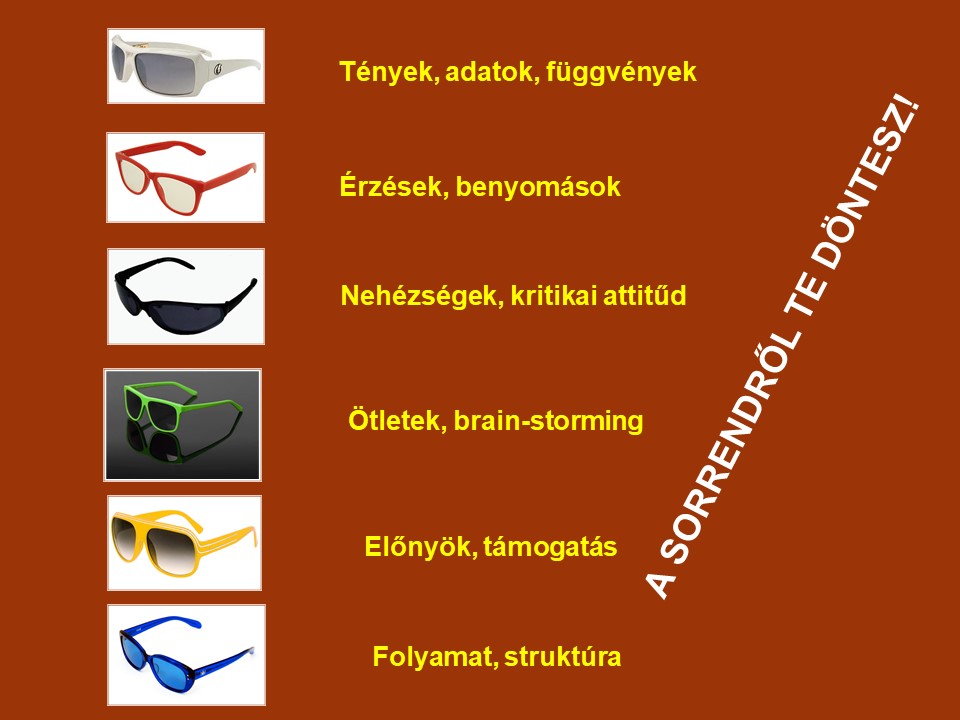 Marunák MáriaHatékony tanulás I. e-learning kurzus                                                                                             SZTE Egyetemi Életvezetési Tanácsadó Központ                                     http://www.eletv.u-szeged.hu/Jelen tananyag a Szegedi Tudományegyetemen készült az Európai Unió támogatásával. Projekt azonosító: EFOP-3.4.3-16-2016-00014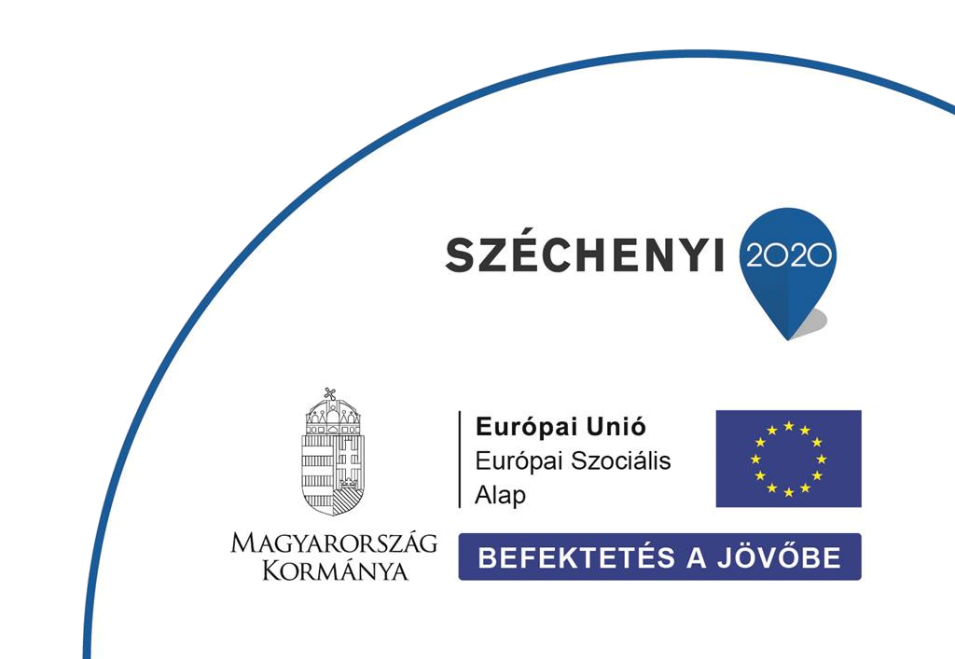 Melyek voltak a témakör számodra leghasznosabb információi?Milyen további információkra van szükséged a téged hatékonyan támogató szokások kialakításához? Honnan tudod megszerezni ezeket?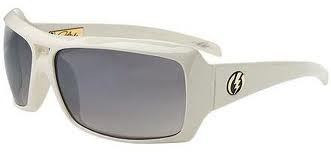 Milyen érzések vannak MOST jelen benned a szokásformáláshoz kapcsolódóan?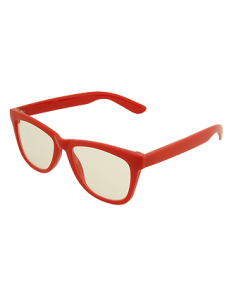 Melyik technikának, módszernek örültél leginkább?Mely szokásokat integrálod örömmel?Milyen nehézségekre számítasz a helyes szokások végleges kialakításának folyamata kapcsán?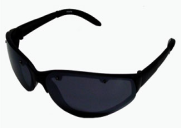 Milyen előnyökkel jár számodra rövid- és hosszútávon a tervezett szokásformálásod, a számodra hasznos új szokások felvétele?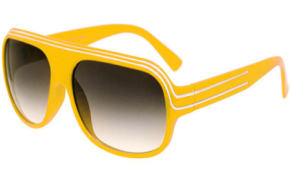 Sorold fel egyéni, kreatív ötleteidet a tanulási szokásaid megreformálásához kapcsolódóan!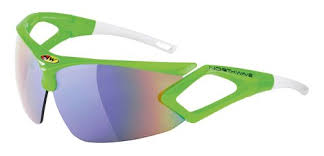 Mottó:„Ami jól működik, abból csinálj többet!”Tervezd meg további, hasznos tanulási szokások integrálását mindennapjaidba. Adj nekik időkeretet is!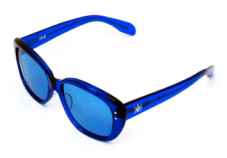 